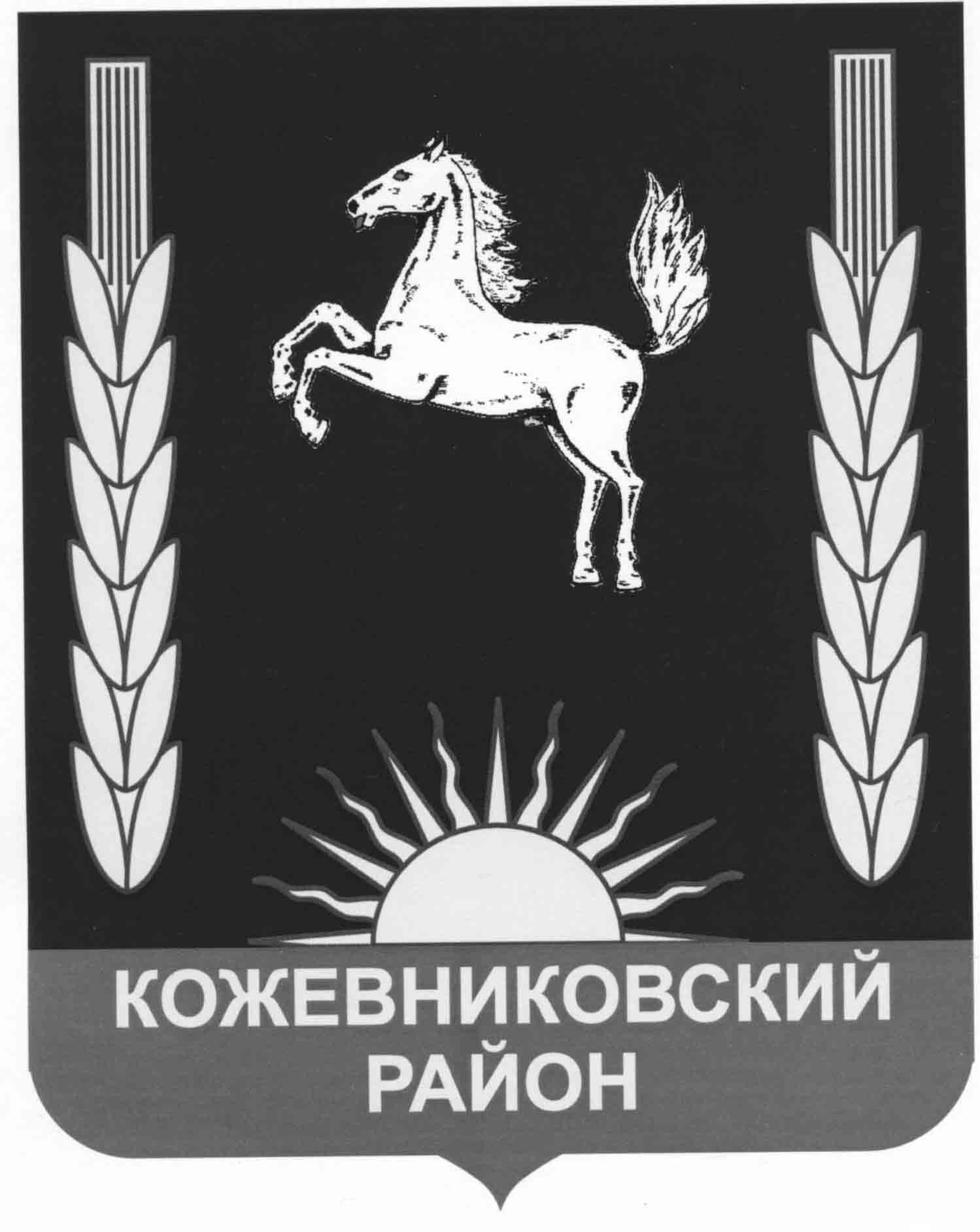 ДУМА  КОЖЕВНИКОВСКОГО  РАЙОНАРЕШЕНИЕ26.10.2017											 № 173  с. Кожевниково   Кожевниковского  района  Томской областиОб исполнении решения Думы Кожевниковского района от 08.12.2015 г. № 29  «Об утверждении перечня наказов избирателей депутатам Думы Кожевниковского района»В соответствии с Положением об организации работы с наказами избирателей депутатам Думы Кожевниковского района, утвержденного решением Думы Кожевниковского района от 30.07.2015 г. № 400, рассмотрев информацию представленную Администрацией Кожевниковского района о ходе выполнения решения Думы Кожевниковского района от 08.12.2015 г.  № 29ДУМА КОЖЕВНИКОВСКОГО РАЙОНА РЕШИЛА:Принять к сведению информацию Администрации Кожевниковского района о ходе выполнения предложений избирателей кандидатам на муниципальных выборах 13 сентября 2015 года согласно приложению  и продолжить работу по исполнению наказов в полном объеме.Разместить настоящее решение на официальном сайте органов местного самоуправления Кожевниковского района в информационно-коммуникационной сети «Интернет».Председатель Думы                                                                            В.Н. СелиховГлава   района                                                                                 А.М. Емельянов     Приложение к решению Думы Кожевниковского района от 26.10.2016 г. №173Переченьнаказов избирателей, данных кандидатам в период предвыборной кампании  на муниципальных выборах Кожевниковского района 13 сентября 2015 года(информация о выполнении по состоянию на 26.10.2017 г.)№п/пСодержание предложенияСумма затрат(тыс.руб)СрокивыполненияФинансовое обеспечение (в тыс.руб.)Финансовое обеспечение (в тыс.руб.)Финансовое обеспечение (в тыс.руб.)Финансовое обеспечение (в тыс.руб.)Финансовое обеспечение (в тыс.руб.)Муниципальные программыИнформация на 20.10.2017Ответственный исполнительОтветственный исполнитель№п/пСодержание предложения20162017201820192020Округ № 1Устройство искусственной неровности на ул. Ленина между ДДТ и Школой искусств50,0201650,0Не выполнено.Проектом организации дорожного движения сельского поселения предусмотрены только дорожные знакиВакурин В.И.,Глава Кожевниковского СПВакурин В.И.,Глава Кожевниковского СПСтроительство и благоустройство автомобильных СТОЯНОК в районе торговой площади (центр с. Кожевниково, м-ны «Вариант», «Лайдер», дом детского творчества (со стороны ул. Ленина)Запланирован ямочный ремонт в .
Парковка перед ДДТ проектом организации дорожного движения запрещенаВакурин В.И.,Глава Кожевниковского СПВакурин В.И.,Глава Кожевниковского СПНаведение порядка на прилегающей к пивзаводу территории:- обустройство площадок для большегрузного транспорта,- устранить дефекты на а/дорогах ул. Покрышкина и пер. ДзержинскогоРабота проведена.Пер. Северный – логистический центр,Сделан ямочный ремонт по ул.Покрышкина, отсыпаны площадки по пер.Дзержинского к территории, прилегающей к ПивзаводуВакурин В.И.,Глава Кожевниковского СПВакурин В.И.,Глава Кожевниковского СПРешить вопрос о закрытии (запрете) длительных стоянок большегрузного транспорта на территории АЗС по ул. ЛенинаВопрос не решен, т.к. это территория (земельный участок) РоснефтиГлава Кожевниковского СПГлава Кожевниковского СППроведение  ямочного ремонта на ул. с. Кожевниково не реже 2 раза в год (май, август)Выполнено.2 раза в год проводится ремонт«Развитие и содержание автомобильных дорог»Вакурин В.И.,Глава Кожевниковского СПВакурин В.И.,Глава Кожевниковского СПРемонт и профилирование грунтовых и гравийных дорог 2 раза в месяцВыполнено.Грейдирование 2 раза в год (весной и осенью)«Развитие и содержание автомобильных дорог»Вакурин В.И.,Глава Кожевниковского СПВакурин В.И.,Глава Кожевниковского СПРемонт участков автомобильной дороги: от пер. Дзержинского до ворот школы №2 (подъездной путь); пер. Плеханова; пер. Глухой; ул. НабережнаяСделано.от пер. Дзержинского до ворот школы №2 (подъездной путь)- сделали;пер. Плеханова; пер. Глухой; ул. Набережная – грейдирование, окювечивание, частичная отсыпка«Развитие и содержание автомобильных дорог»Вакурин В.И.,Глава Кожевниковского СПВакурин В.И.,Глава Кожевниковского СПСтроительство водопровода по ул. ЧекулаеваНе сделаноВакурин В.И.,Глава Кожевниковского спВакурин В.И.,Глава Кожевниковского спРешение вопросов по земельным участкам Кожевниковского поселения предназначенным для посадки картофеля гражданами сельского поселения вдоль а/д Кожевниково – Уртам (перераспределить неиспользуемые участки)Работа проведена. Связались с владельцами, владельцы не отказываются от своих участков, т.к. используют их.Глава Кожевниковского спГлава Кожевниковского спПерераспределение земельных участков для сенокошения вдоль а/д Кожевниково-УртамРабота проведена. Связались с владельцами, участки перераспределены. Осталось 2 участка, т.к. владельцы используют их.Глава Кожевниковского спГлава Кожевниковского спСтроительство бассейна в с. Кожевниково Не сделаноОкруг № 2Ремонт водопровода по ул. Калинина в с. Кожевниково (300м) и бурение скважины 2800,02017ПСД на бурение скважины 472,7 т.р.В 2018-2019 гг.План 2018 – 2019 гг.Вакурин В.И.,Глава Кожевниковского СПВакурин В.И.,Глава Кожевниковского СПСтроительство и благоустройство автомобильных СТОЯНОК в районе: детского сада «Колокольчик»; перенос остановки в районе администрации в глубь (за ограждение)Сделано. ул.Титова стоянка д/с Колокольчик;Остановка перенесена на ул. Полевая (по предписанию«Развитие и содержание автомобильных дорог»Вакурин В.И.,Глава Кожевниковского СПВакурин В.И.,Глава Кожевниковского СПРемонт участков автомобильной дороги по ул. Сибирская; пер. Спортивный. – ул.Сибирская ремонт дороги произведен от ул.Ленина до Сибирская д.58,Пер.Спортивный – ямочный ремонт
1262,6 т.р.Сделано. – ул.Сибирская ремонт дороги произведен от ул.Ленина до Сибирская д.58,Пер.Спортивный – ямочный ремонт
1262,6 т.р.«Развитие и содержание автомобильных дорог»Вакурин В.И.,Глава Кожевниковского СПВакурин В.И.,Глава Кожевниковского СПСтроительство асфальтобетонной дороги:- по пер. Дзержинского от ул. Мичурина до ул. Гагарина (рядом со стадионом);- по ул. Парковая (от стадиона до пер. Дзержинского)по пер. Дзержинского от ул. Мичурина до ул. Гагарина (рядом со стадионом)- ГПС в ., 694,6 т.р.по ул. Парковая (от стадиона до пер. Дзержинского) – запланирован ремонт в .2333,2 т.р.Сделанопо пер. Дзержинского от ул. Мичурина до ул. Гагарина (рядом со стадионом)- ГПС в ., 694,6 т.р.по ул. Парковая (от стадиона до пер. Дзержинского) – запланирован ремонт в .2333,2 т.р.«Развитие и содержание автомобильных дорог»Вакурин В.И.,Глава Кожевниковского СПВакурин В.И.,Глава Кожевниковского СПОбустройство пешеходных дорожек1.ПД в парке (от ул. Зеленая до ул. Гагарина (м-н Ярче)2. ПД от ул. Титова до многоквартирных домов ул. Титова, 3а,5а.3. ПД на улице Зеленая (от ул. Комарова до ул. Титова).4. ПД пер. Дзержинского (от ул. Карла Маркса до ул. Калинина).п.1. – проведен ремонтп.2,3,4 - нетВакурин В.И.,Глава Кожевниковского СПВакурин В.И.,Глава Кожевниковского СПСтроительство очистных сооружений для водопроводов по с. Кожевниково (либо частичная замена водопроводов)ПСД для ЛОС 800 т.р. – исполнение ноябрь 2017Станция очистки воды (ЛОС) план на .Вакурин В.И.,Глава Кожевниковского СПВакурин В.И.,Глава Кожевниковского СПСтроительство подъездного пути к сливу канализационных отходов в районе таежки (за больницей)100 т.р сделалиСделаноВакурин В.И.,Глава Кожевниковского СПВакурин В.И.,Глава Кожевниковского СППерераспределение земельных участков для сенокошения вдоль а/д Кожевниково - ЮвалаРабота проведена. Связались с владельцами, участки перераспределены.Осталось 10 участков, т.к. владельцы пользуются ими.Рассмотреть возможность организации горячего питания в выходные и праздничные дни на стадионе «КОЛОС» (каток)Вопрос рассматривался.Не сделано.Округ № 4Ямочный ремонт дороги от автобусной остановки до школы в с. Зайцево, 200,02017Сделано«Развитие и содержание автомобильных дорог»Вакурин В.И.Глава Староювалинского СПВакурин В.И.Глава Староювалинского СПКапитальный ремонт крыши Дома культуры в с. Старая Ювала832,02017346,490 т.р.Ремонт проведенСделано«Культура»Ткаченко Г.Н.Ткаченко Г.Н.Реконструкция гаража для школьного автобуса в с. Елгай350,02017570,2 т.р.  до конца 2017 г. ,выполнена реконструкция на сумму 399 т.р. (работы по электричеству-  ноябрь 2017г)Сделано«Образование»МА ЦареваМА ЦареваЗамена двух ветхих окон в библиотеке (здание школы) на пластиковые в с. Елгай24,0201624,0Сделано«Культура»Ткаченко Г.Н.Ткаченко Г.Н.Ремонт крыши в начальной школе с. Хмелевка321,02018ПСД11,0СМР310,0План 2018 г.«Образование»МА ЦареваМА ЦареваУстройство сцены в Доме культуры с. Хмелевка60,0201660,0Не сделано, Работники клуба отказались от этого«Культура»Ткаченко Г.Н.Ткаченко Г.Н.Ремонт дороги от трассы до д. Муллова(асфальтобетонное покрытие)Письмо в автодор,Письмо было подготовленоВакурин В.И.Вакурин В.И.Ремонт дороги от трассы до д. Кожевниково на Шегарке(асфальтобетонное покрытие)Письмо в автодорПисьмо было подготовленоВакурин В.И.Вакурин В.И.Строительство станции водоочистки в с. ПесочнодубровкаНа устройство инженерных коммуникаций для ЛОС 46,6 т.р.Оплата за станцию пойдет централизованно из областного бюджетаПлан до конца 2017 г.«Модернизация ком.инфраструктуры»Вакурин В.И.Глава Песочнодубровского СПВакурин В.И.Глава Песочнодубровского СПРеализация проекта по модернизации уличного освещения в с. Песочнодубровка с заменых светильников на светодиодные (ул. Советская, 2,8км)2543,3420162427,4 исполненоРаботы сделаныМП «Устойчивое развитие сельских территорий»Вакурин В.И.Глава Песочнодубровского СПВакурин В.И.Глава Песочнодубровского СПРемонт водопровода по ул. Молодежной в с. Песочнодубровка, 2847,422017ОБ-2256,42МБ-541,0Внеб -50,0План 2018МП «Устойчивое развитие сельских территорий»Вакурин В.И.Глава Песочнодубровского СПВакурин В.И.Глава Песочнодубровского СПРемонт водопровода по ул. Школьной в с. Песочнодубровка, 900,02019Изготовлено ПСД и госэкспертиза 64,7 т.р.ПСД -200,0СМР700,0План 2018МП «Устойчивое развитие сельских территорий»Вакурин В.И.Глава Песочнодубровского СПВакурин В.И.Глава Песочнодубровского СПРемонт дорожного полотна подъезда Терсалгай-Успенка20164812,2 т.р.Сделано в .«Развитие и содержание автомобильных дорог»Вакурин В.И.Глава Песочнодубровского СПВакурин В.И.Глава Песочнодубровского СПРазработка ПСД на бурение скважины с установкой водонапорной башни в д. Новоуспенка2016Не сделано.В силу отсутствия денежных средств.«Модернизация ком. инфраструктуры»Вакурин В.И.Глава Песочнодубровского СПВакурин В.И.Глава Песочнодубровского СПО взаимодействии с депутатами Законодательной Думы Томской области по вопросу ремонта ОВП в с. Старая Ювала (включение в наказы депутатам Зак. Думы)Депутаты округаДепутаты округаОкруг № 6Реконструкция уличного освещения с применением энергосберегающих технологий в селах Новопокровского сельского поселения1400,02017ПСД300,0СМР1100,0Произведена частичная замена ламп  освещения на энергосберегающие лампыМП «Устойчивое развитие сельских территорий»Вакурин В.И.Глава Новопокровского СПВакурин В.И.Глава Новопокровского СПРеконструкция водонапорной башни по ул. Заречной в д. Сафроновка100,02017100,0Не выполнено.
Нет денежных средств«Модернизация ком. инфраструктуры»Вакурин В.И.Глава Новопокровского СПВакурин В.И.Глава Новопокровского СПЗамена водопроводной линии по ул. Таежной в д. Сафроновка 4140,02019ПСД – 840,0СМР-3300,0План на 2019 г.МП «Устойчивое развитие сельских территорий»Вакурин В.И.Глава Новопокровского СПВакурин В.И.Глава Новопокровского СПЗамена водопровода по ул. Новой и ул. Советской в с. Десятово (535,0)в ремонт водонапорной башни1143,0201797,4 т.р. исполненоСделано,  ремонт башни и  водопровода – .МП «Устойчивое развитие сельских территорий»Вакурин В.И.Глава Новопокровского СПВакурин В.И.Глава Новопокровского СПЗавершение газификации по Новопокровскому сельскому поселению47514,722017-201818324,3 т.р. до конца года будет исполнено42841,7212,343 млн.руб. на газоснабжение с.Новопокровка в .МП «Устойчивое развитие сельских территорий»Вакурин В.И.Глава Новопокровского СПВакурин В.И.Глава Новопокровского СПРемонт уличного освещения по ул. Молодежной в с. Киреевск20,0201620,0СделаноВакурин В.И.Глава Кожевниковского СПВакурин В.И.Глава Кожевниковского СПСтроительство полигона для твердых бытовых отходов в с. КиреевскУчасток сформирован.План до конца 2017 года«Модернизация ком. инфраструктуры»Вакурин В.И.Глава Кожевниковского СПВакурин В.И.Глава Кожевниковского СПОкруг № 5Внедрение пилотного проекта для завершения реконструкции водопроводных сетей на территории Уртамского сельского поселения31084,932016-20181993,7 – реконстр.водопровода по ул.Лесная298,5 т.р. ПСД на реконструкцию водопр.15131,0ПСД готов, план .МП «Устойчивое развитие сельских территорий»Вакурин В.И.Глава Уртамского СПВакурин В.И.Глава Уртамского СПРеализация проекта по модернизации уличного освещения в с. Уртам с заменых светильников на светодиодные276,82016276,8 Не сделано в силу отсутствия денежных средствВакурин В.И.Глава Уртамского СПВакурин В.И.Глава Уртамского СПКапитальный ремонт здания Уртамской общеобразовательной школы79730,18202079730,18План 2020 год«Образование»МА ЦареваМА ЦареваСтроительство крытой автобусной остановки в с. УртамПисьмо в дорожный фондПисьмо было отправлено.Вакурин В.И.Вакурин В.И.Строительство детской площадки на ул. Фрунзе (между почтой и ДК) в с. Уртам2000,02020ПСД Внебюд -200СМР1800,0План 2020 годМП «Устойчивое развитие сельских территорий» (грантовая поддержкаГлава Уртамского СПГлава Уртамского СПРеконструкция уличного освещения с применением энергосберегающих технологий в селах Малиновского сельского поселения250,02017250,0Не сделаноВакурин В.И.Глава Малиновского СПВакурин В.И.Глава Малиновского СПРемонт улично-дорожной сети в с. Тека: ул. Молодежная - , ул. Набережная – 1011,02019-2020ПСД35,0СМР400,0СМР576,0План 2019-2020 гг.«Развитие и содержание автомобильных дорог»Вакурин В.И.Глава Малиновского СПВакурин В.И.Глава Малиновского СПУлучшение работы сотовой связи в с. ТекаВопрос открыт--Улучшение работы Интернета в селах Малиновского сельского поселенияСделана оптиковолоконная линия 2017 г.--Строительство начальной школы в с. Тека33063,812017капитальный ремонт, срок окончания 01.11.2017г  общая сумма 6 800 т.р.В работе – кап.ремонт срок окончания 01.11.2017г  ОбразованиеМА ЦареваМА ЦареваЗамена водопровода по ул. Молодежной в с. Тека, 1600,02019ПСД600СМР990,0План 2019 г.МП «Устойчивое развитие сельских территорий»Вакурин В.И.Глава Малиновского СПВакурин В.И.Глава Малиновского СПРемонт улично-дорожной сети в с. Новосергеевка: ул. 8 Марта – , ул. Советская – , ул. Молодежная –  360,020172645,3 т.р. Сделано - от ул.Лыскова 17 до ул. Ленина 80,517 км«Развитие и содержание автомобильных дорог»Вакурин В.И.Глава Малиновского СПВакурин В.И.Глава Малиновского СПЗамена водопровода по ул. Новая жизнь в с. Новосергеевка 450м1600,02019ПСД610,0СМР990,0План 2019 г.МП «Устойчивое развитие сельских территорий»Вакурин В.И.Глава Малиновского СПВакурин В.И.Глава Малиновского СПРемонт плотины «Крыловская» в с. Новосергеевка28,0201628,0Сделано.Частичный ремонтВакурин В.И.Глава Малиновского СПВакурин В.И.Глава Малиновского СПЗамена водопровода по ул. Кирова –  в с. Малиновка4190,02020ПСД810,0СМР3380,0План 2020 г.МП «Устойчивое развитие сельских территорий»Вакурин В.И.Глава Малиновского СПВакурин В.И.Глава Малиновского СПРемонт улично-дорожной сети в с. Малиновка: ул. Кирова – , ул. Верхняя – 870,02016-2017520,0350,0. – ул.КироваРазвитие и содержание автомобильных дорогВакурин В.И.Глава Малиновского СПВакурин В.И.Глава Малиновского СПКапитальный ремонт Малиновской ООШ72470,43202072470,43План 2020 г.ОбразованиеМА ЦареваМА ЦареваЗамена водопровода по ул. Молодежная в с. Борзуновка – 2460,02019ПСД700,0СМР1760,0План 2019 г.МП «Устойчивое развитие сельских территорий»Вакурин В.И.Глава Малиновского СПВакурин В.И.Глава Малиновского СПЯмочный ремонт асфальтового покрытия улиц с. Борзуновка и д. Верхуртамка200,02016200,0СделаноЯмочный ремонт ул.Гагарина д. БорзуновкаРазвитие и содержание автомобильных дорогВакурин В.И.Глава Малиновского СПВакурин В.И.Глава Малиновского СПРемонт плотин на прудах «Лучининский» и «Лодухино» в с. Борзуновка1602,02016-2017ПСД – 52,0СМР – 50,0СМР – 1500,0Не сделано.Нет фин. средств.Вакурин В.И.Глава Малиновского СПВакурин В.И.Глава Малиновского СПО взаимодействии с депутатами Законодательной Думы Томской области по вопросу ремонта ОВП в с. Малиновка (включение в наказы депутатам Зак. Думы)Депутаты округаДепутаты округаО введении в эксплуатацию станции  водоподготовки в с. Уртам   Не сделано.Готовится ПСД на реконструкциюВакурин В.И.Глава Уртамского СПВакурин В.И.Глава Уртамского СПОкруг № 3	Улучшение качества питьевой воды в д. ЕрестнаяПрограмма «Чистая вода», чистая вода будет в Базое и Чилино,  вопрос по Ерестной будет решатьсяСтроительство нового Дома культуры в с. ЧилиноНе сделано.МП «Устойчивое развитие сельских территорий»Ткаченко Г.Н.Вакурин В.И.Глава Чилинского СПТкаченко Г.Н.Вакурин В.И.Глава Чилинского СПКапитальный ремонт Чилинской СОШ71184,49201751398,5 т.р. Работы ведутсяВ стадии капитального ремонта, срок окончания 2 кв. 2018г .«Образование»М.А. ЦареваМ.А. ЦареваСтроительство спортивной площадки в с. Чилино2900,02019ПСД100СМР2800,0План 2019 г.МП «Устойчивое развитие сельских территорий»Вакурин В.И.Ткаченко Г.Н.Вакурин В.И.Ткаченко Г.Н.Строительство водяной скважины и установка напорной емкости на ул. Колхозной в с. Чилино4246,42019ПСД 1120,0СМР 3126,4План 2019 г.«Модернизация ком. инфраструктуры»Вакурин В.И.Глава Чилинского СПВакурин В.И.Глава Чилинского СППодсыпка ГПС и грейдирование дороги от Базойского перекрестка до с. БатуриноПисьмо в автодорСделано .Вакурин В.И.Вакурин В.И.Укрепление дорожного полотна на спуске по ул. Набережной между домами №40 и №40A (предупреждение ЧС)Не сделаноРазвитие и содержание автомобильных дорогВакурин В.И.Глава Чилинского СПВакурин В.И.Глава Чилинского СПСогласование расписания движения автобусных рейсов Кожевниково-Новосибирск и Батурино-Кожевниково с целью возможности пересадки пассажиров в с. Базой Углубление дренажного канала перед перепускной трубой под трассой Осиновка-ВолкодаевкаНе сделаноВакурин В.И.Глава Вороновского СПВакурин В.И.Глава Вороновского СПОтсыпка ГПС ул. Советской (), ул. Набережной () в с. Осиновка310,020172136,7 т.р.2017 уложен асфальтобетон, 2018 – в плане ремонт«Развитие и содержание автомобильных дорог»Вакурин В.И.Глава Вороновского СПВакурин В.И.Глава Вороновского СПОтсыпка ГПС дороги в д. Волкодаевка, .400,02017400,0Не сделано«Развитие и содержание автомобильных дорог»Вакурин В.И.Глава Вороновского СПВакурин В.И.Глава Вороновского СПЗамена  водопровода по ул. Набережной в с. Осиновка2640,02019ПСД790,0СМР1850,0План 2019 г.МП «Устойчивое развитие сельских территорий»Вакурин В.И.Глава Вороновского СПВакурин В.И.Глава Вороновского СПЗамена  водопровода в д. Волкодаевка1600,02021ПСД300,0План 2021 годМП «Устойчивое развитие сельских территорий»Вакурин В.И.Глава Вороновского СПВакурин В.И.Глава Вороновского СПУлучшение работы сотовой связи и Интернета в с. Осиновка, с. Еловка, д. Екимово, д. Ерестная2550 т.р. . установлены вышки с усилителями связиЯмочный ремонт асфальтового покрытия в с.Еловка100,02016100,0Сделано.Развитие и содержание автомобильных дорогВакурин В.И.Глава Вороновского СПВакурин В.И.Глава Вороновского СПЗамена водопровода по ул. 2-я Пятилетка в с. Вороново (250м)950,02019ПСД400,0СМР550,0План 2019 г.МП «Устойчивое развитие сельских территорий»Вакурин В.И.Глава Вороновского СПВакурин В.И.Глава Вороновского СПЗамена водопровода по ул. Набережная в с. Вороново (300м)1110,02020ПСД450,0СМР660,0План 2020 г.МП «Устойчивое развитие сельских территорий»Вакурин В.И.Глава Вороновского СПВакурин В.И.Глава Вороновского СПКапитальный ремонт Вороновского Дома культуры320,02016320,0ПСД на кап.ремонт 17,5 т.р.План .Ткаченко Г.Н.Ткаченко Г.Н.Ремонт дороги от трассы до д. Красный Яр120,020167419,6 т.р.Сделано.Ремонт асфальтобетонного покрытия .Развитие и содержание автомобильных дорогВакурин В.И.Глава Вороновского СПВакурин В.И.Глава Вороновского СП